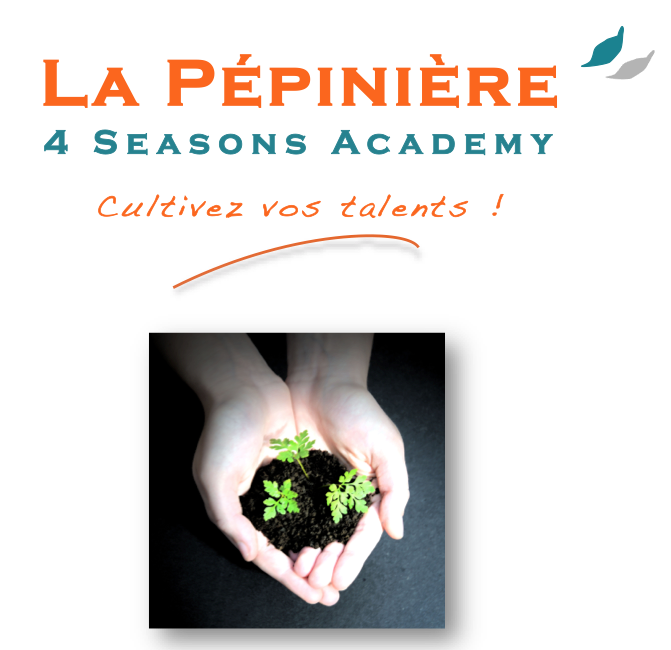 SUMMER CAMP BOSTON 2016Cette année, La Pépinière en partenariat avec Enjoy Life Leadership Academy (ELLA) vous propose son Summer Camp américain.Nouveauté 2016 : Hébergement en semaine sur le campus de l’université Assumption College, MassachussetsDates 9 jours sur place du 22 juillet au 1er août 2016 inclusProgramme détailléVendredi 22 juillet : voyage depuis Paris ou Luxembourg (voir options voyage)Vendredi soir : Accueil à l’aéroport Logan de Boston par l’équipe de l’ELLATransfert dans une famille américaine dont un des enfants participe au Summer CampWeek-end en familleLundi matin : Transfert au Summer Camp, campus de Assomption College  Lundi matin au vendredi soir : Summer Camp ELLAVendredi soir : Retour en famille d’accueilWeek-end en famille Dimanche 31 juillet fin de journée : Transfert à l’aéroport Logan de Boston Frais d’inscriptionTarif sans transport = 1.080 € Qui comprend : Hébergement sur campus + Hébergement en famille d’accueil + Tous les transferts + Pension complète + Assurance sur place + Inscription au Summer Camp ELLA + Frais de gestion, d’organisation et accompagnement d’un référent La PépinièreLes billets d’avion seront achetés par chaque participant. Nous vous proposons les 2 options de vols suivantes.2 options de vols : Voyage non accompagné Paris / Boston / Paris sur la compagnie Air France Tarif = 1.050 € (prix indicatif)Voyage Aller : vendredi 22 juillet  - Vol sans escale AF 338Départ aéroport Paris Charles de Gaulle : 	16h35 Arrivée aéroport Boston Logan : 			18h15Voyage Retour : dimanche 31 juillet - Vol sans escale AF 333Départ aéroport Boston Logan :			20h20 Arrivée Paris Charles de Gaulle : 		  9h10 (+ 1 jour)Jour d’arrivée : lundi 1er aoûtVoyage accompagné par un référent adulte La PépinièreLuxembourg / Boston / Luxembourg sur la compagnie régulière LufthansaTarif = 1.235 € (prix indicatif)Voyage Aller : vendredi 22 juillet  - Vols LH2317 et LH424 avec 1 escale à MunichDépart aéroport Luxembourg Findel : 		10h15 Arrivée aéroport Boston Logan : 			18h50Voyage Retour : dimanche 31 juillet – Vols LH425 et LH2318 avec 1 escale à Munich Départ aéroport Boston Logan :			20h35 Arrivée aéroport Luxembourg Findel : 		12h30 (+ 1 jour)Jour d’arrivée : lundi 1er aoûtPour votre information, il existe des vols moins chers au départ de Paris. Vous avez toute liberté de choix. En revanche, nous vous demandons de bien vouloir trouver des horaires d’arrivée à Boston et de départ de Boston aux jours et horaires proches des vols ci-dessus.Conditions d’admission 8 places sont réservées pour notre association La PépinièreGarantie : 1 seul français par squad (groupe de travail de 8 jeunes + 1 chef majeur américain) Places réservées prioritairement aux membres de la 4 Seasons Academy jusqu’au 3 mars inclus.A partir du 4 mars, nous ouvrirons les inscriptions à des jeunes extérieurs à la 4 Seasons Academy.Pour valider une demande d’inscription, 2 documents sont à renvoyer à La Pépinière :- Bulletin d’inscription- Summer Camp Information FormProfil requis des participantsNiveau B1 minimum en anglaisAmbassadeur du savoir-vivre et savoir-être européenBon état d’espritLes atouts du programme Découverte de la vie d’un campus américainVie dans une famille américaineUn référent adulte de La Pépinière pendant toute la durée du séjour Une immersion totale en anglais et expérience linguistique très performante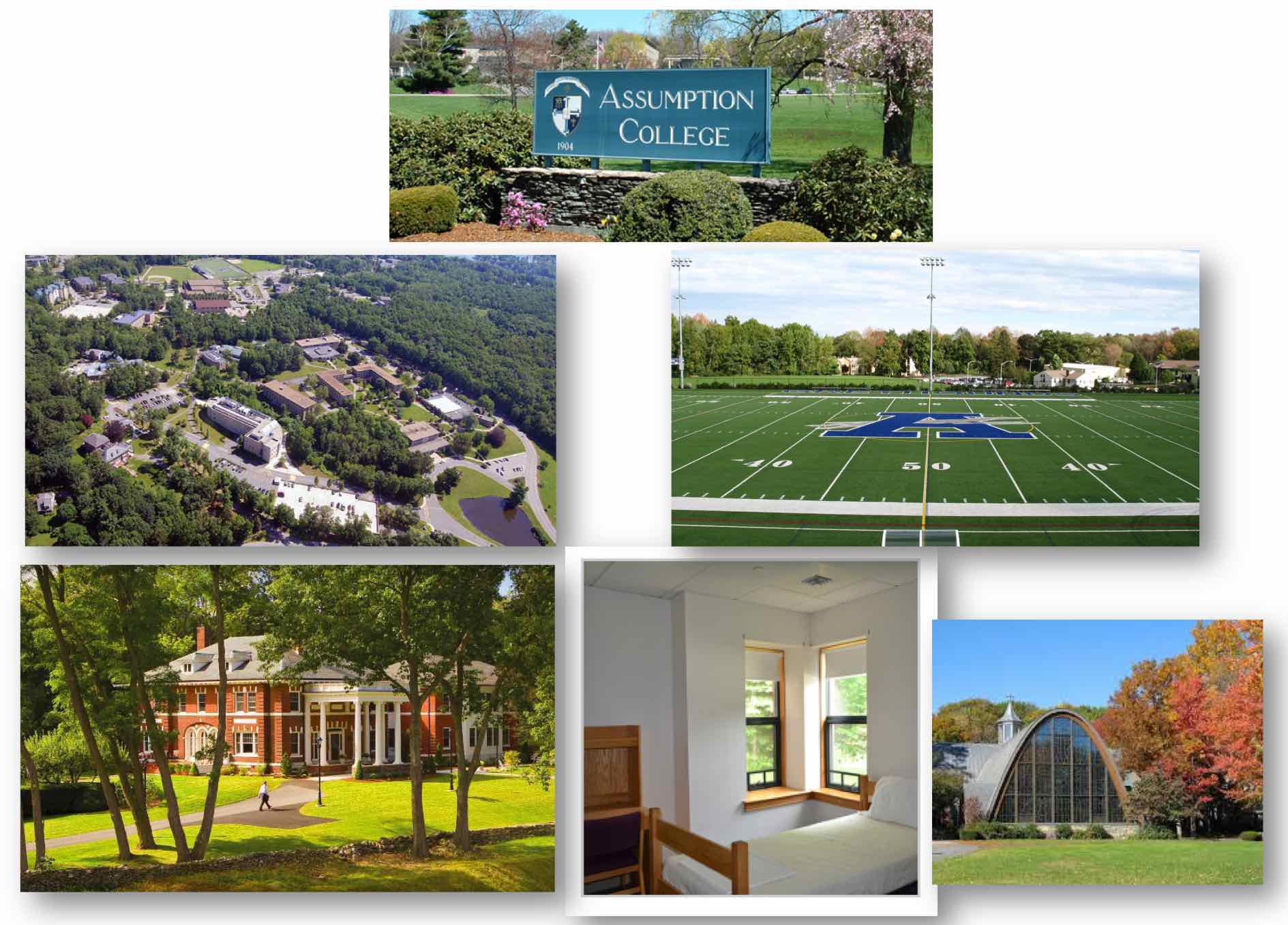 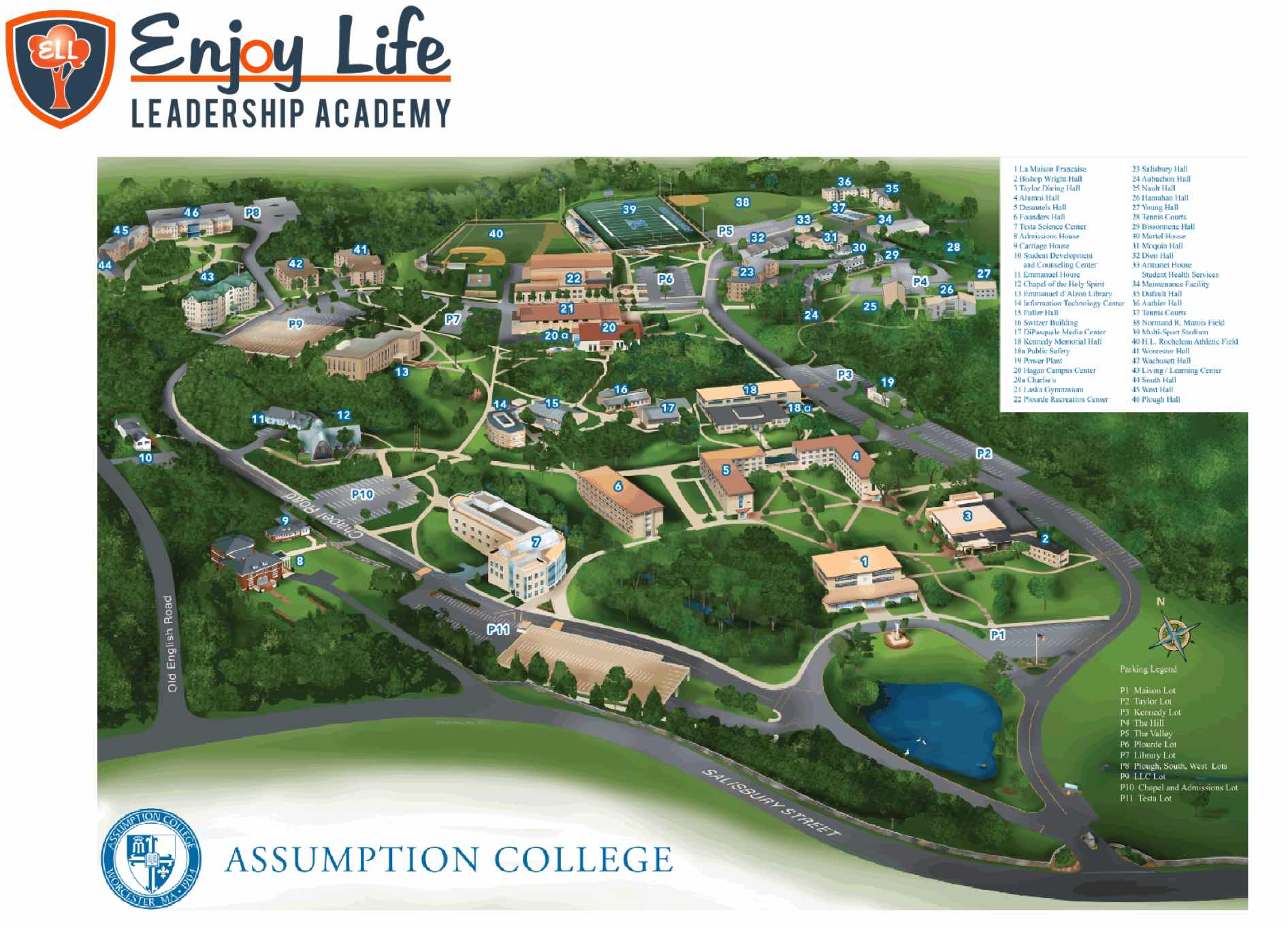 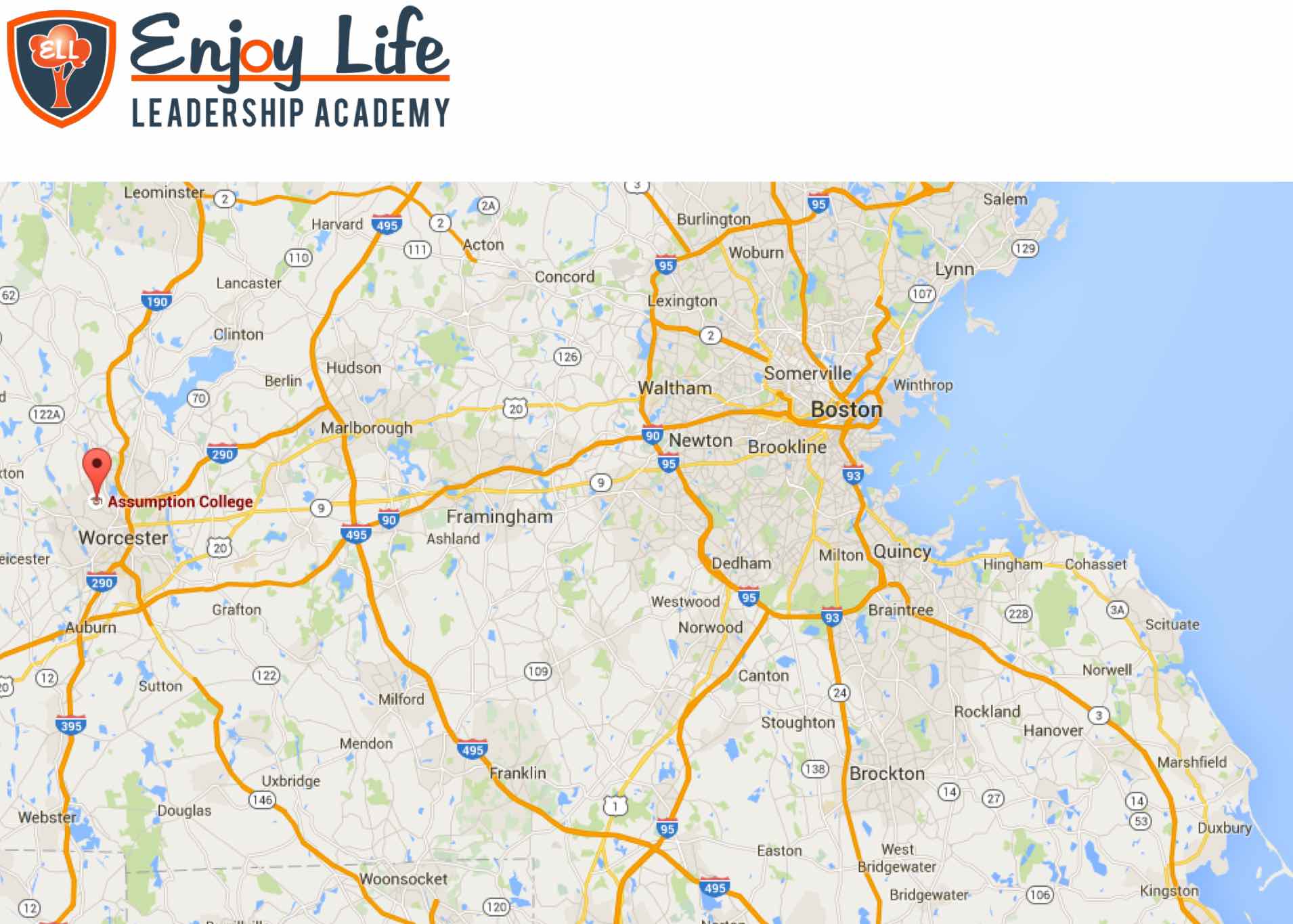 Pour plus d’information : www.assumption.edu